Publicado en Madrid el 11/12/2018 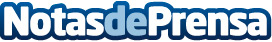 Carlin inaugura un establecimiento en la localidad alicantina de NoveldaLa cadena de franquicias se encuentra en unos de sus mejores momentos desde que arrancara su andadura en 1989 y afianza cada vez más su posición de líder en el sector de las franquicias de papelería a nivel globalsDatos de contacto:Carlin917188509Nota de prensa publicada en: https://www.notasdeprensa.es/carlin-inaugura-un-establecimiento-en-la Categorias: Franquicias Madrid Valencia http://www.notasdeprensa.es